BålSpeidere lærer å tenne bål i all slags vær.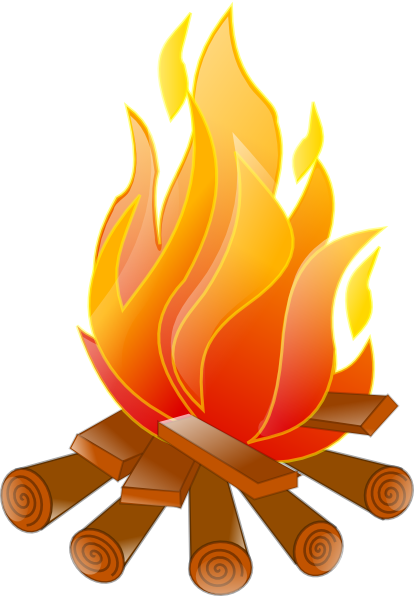 BålvettDet er bålforbud 15. april-15. septemberBruk etablerte bålplasserUnngå bålplass på bart fjellIkke skad levende trær og busker når du sanker vedIkke legg avfall eller impregnert trevirke på bålet.Tenn ikke bål hvis det er tørt, eller sterk vind.Ha alltid vann tilgjengeligIndiansk visdomsord:Den røde mann lager lite bål, og sitter nær.Den hvite mann brenner stort bål, og sitter langt borte